Arbeitsblatt  zum Film  “Eine große-kleine Stimme?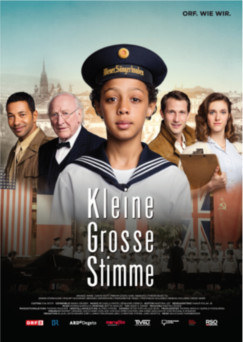 In welchem Zeitraum spielt sich die                                Geschichte ab?In welchem Land findet die                                 Geschichte statt?Wie heißt der Hauptheld?Wie alt ist er?Mit welchen Schwierigkeiten ist er                                 konfrontiert?Wo sind seine Eltern?Woher kommt sein Vater?Welches Talent hat der Junge?Wie funktioniert eine Werbung im                                  Kino als Motivation für den kleinen                                    Jungen?Könnt ihr zur folgenden Fragen antworten?1. Wie heißt der Junge?a. Kurtb. Maxc. Benediktd. Siegfried
2.  Welche Stadt ist die Hauptstadt von Österreich?a. Bernb. Zürichc. Berlind. Wien3. Welches Talent hat der Junge?a. Er kann gut malenb. Er kann gut singenc. Er kann gut laufenEr kann gut Fußball spielen4. Wann finden die Aufnahmeprüfungen für die Wiener Sängerknaben statt?a. Im Herbstb. Im Frühlingc. Im Sommerd. Im Winter5. Wie heißt der Chorleher?a. Karlb .Maxc. Kurtd. Davis6. Auf wen wartet der sympathische, alte Mann, der auf einer Bank sitzt, jeden Tag?a. Auf seine Tochterb. Auf seine Frauc. Auf seine Schwesterd. Auf seinen Sohn7.  Warum war der alte Mann von Nazis gefangen worden?a. Weil er ein Kommunist war.b. Weil er gegen Nazis war.C. Weil er ein Jude war.d. Weil er an dem Krieg nicht teilnehmen wollte.8.  Warum mag der Großvater den kleinen Jungen nicht?a. Weil er ein Neger ist.b. Weil er im Krieg von einem Amerikaner verletzt wurde.c. Weil er ein ungehorsames Kind ist.d. Weil er ein schlechter Mann ist.9.  Was hilft dem kleinen Jungen seinen Vater zu finden?a. Eine Kette.b. Ein Brief.c. Ein Buch.d. Ein Foto10.  Wer ist anwesend im Publikum als dar kleine Junge singt?a. Sein Großvater.b. Seine Mutterc. Seine Freunde.d. Sein Vater  